Комитет по культуре и туризму Гатчинского муниципального района                                 Союз концертных деятелей Российской ФедерацииАкадемия молодых оперных певцов Мариинского театра                              Государственный музыкально – педагогический институтимени М. М. Ипполитова – Иванова город МоскваДетская музыкальная школа № 1 им. М. М. Ипполитова-Иванова города КостромыДетская музыкальная школа им. М. М. Ипполитова-Иванова города МосквыГатчинская детская музыкальная школа им. М. М. Ипполитова - ИвановаПервый Всероссийский музыкальный фестиваль имени М. М. Ипполитова-Иванова(Кострома – Гатчина – Москва)  (II-этап)                                  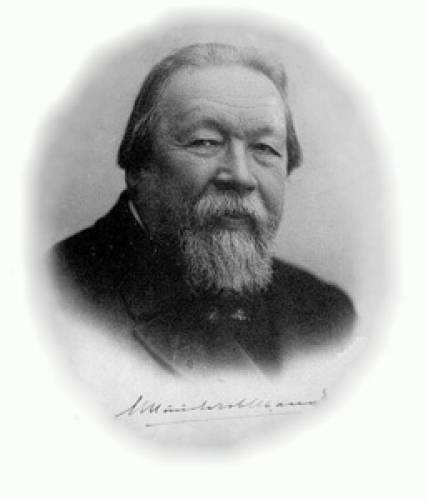 Дата проведения 2-го этапа:         23-25 ноября 2018г.Место проведения: 	              г. Гатчина, ул. Чкалова, д. 66                                                              ДМШ им. М. М. Ипполитова - Иванова                                                             г. Гатчина, Красноармейский пр., д.1                                                             Гатчинский дворец-музей Председатель оргкомитета 	Церр Андрей Иванович тел. 88137121467, 	фестиваля:			ms.gatchina@yandex.ru    Информация о фестивале  размещена на сайте:                                                           https://dmsh-gatchina.lenobl.muzkult.ru/Цель фестиваля – сохранение традиций отечественного музыкального образования, популяризация творческого наследия М. М. Ипполитова - Иванова, обмен передовым исполнительским, педагогическим и научно-исследовательским опытом, поддержка одаренных детей и молодежи.